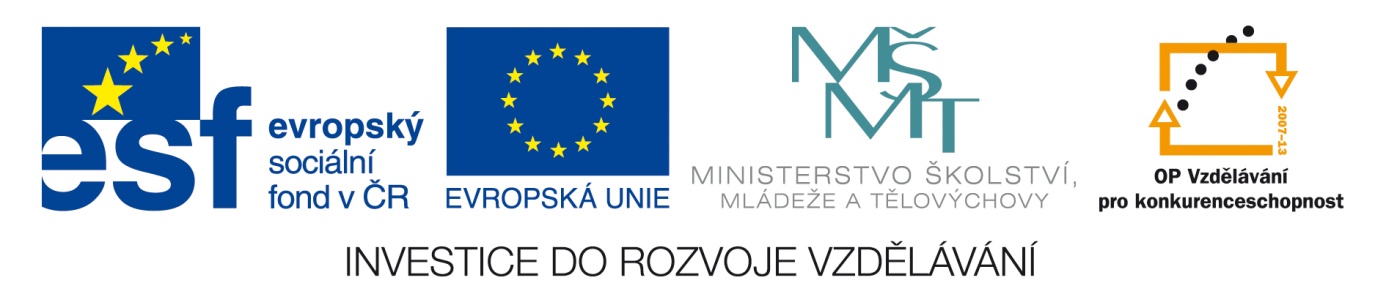 Základní škola a mateřská škola, Třinec, Oldřichovice 275, příspěvková organizaceje Partnerem projektu Chytří pomocníci ve výuce aneb využíváme ICT jednoduše a kreativně CZ.1.07/1.3.00/51.0009. Projekt si klade za cíl realizací vzdělávacích kurzů pro pedagogické, vedoucí a ICT pracovníky partnerských ZŠ a SŠ a poskytováním intenzivní prezenční a on-line metodické a technické podpory dosáhnout zvýšení kompetencí těchto pracovníků při integraci ICT do výuky. Tento projekt je spolufinancován Evropským sociálním fondem a státním rozpočtem České republiky.